Part-Time Faculty Hiring Justification FormAnswers to the following questions are required to help ensure that part-time vacancies are strategically and efficiently filled as needed.   The answers should be short bullets with the primary focus on data such as faculty teaching loads, the number of part-time and full-time faculty teaching in the department, enrollment trends over the last 2 years, and the number of students in each course and section.Provide name of proposed part-time employee requested to teach, title of course/course# and term.Provide current teaching load course per part-time faculty and full-time faculty within the department and the number of students taught by each faculty member. (Include faculty name, course# and the number of students per course).  Please provide this information in the below format: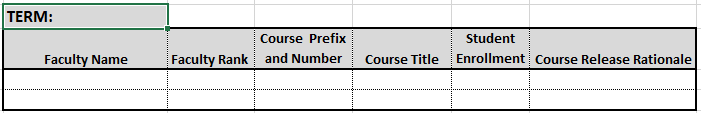 Describe and provide justification as to why the teaching responsibility could not be shifted to other full-time faculty or other part-time faculty within the departmental unit.Provide course enrollment trends using OIR data www.memphis.edu/oir for the last 2 years within the department.Will any of the new spring part-time faculty within your department require an exception?  If so, why and what type of an exception is requested?  Please submit this completed form to facultyservices@memphis.edu. Include faculty member’s name and department that you are requesting to hire. 